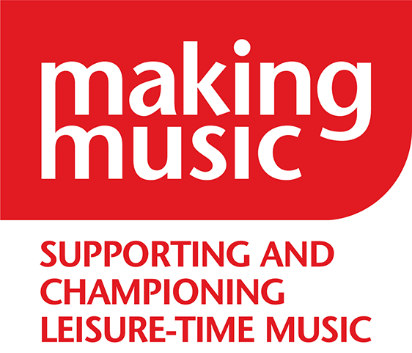 Wear a face covering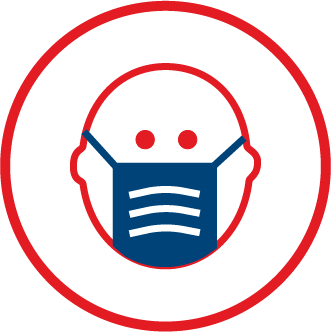 Stop the spread of Covid-19